Графическое изображение схемыодиннадцатимандатного избирательного округа, образуемого для проведения выборов депутатов Налобихинского сельского Совета депутатов седьмого созыва Косихинского района Алтайского края, сроком на десять летМО Налобихинский сельсовет 2016 год.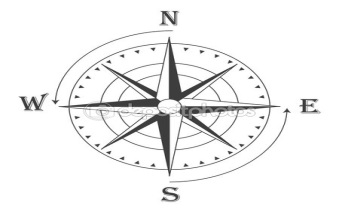 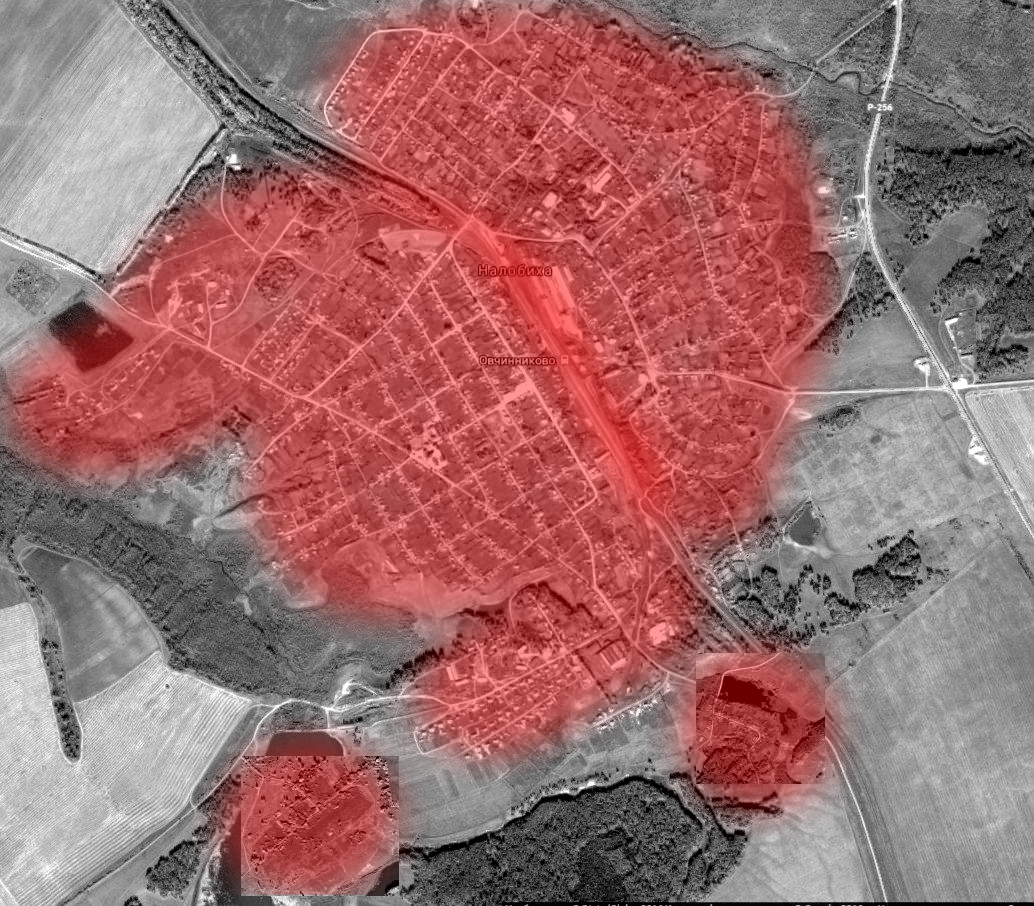 